9	рассмотреть и утвердить Отчет Директора Бюро радиосвязи в соответствии со Статьей 7 Конвенции:9.2	о наличии любых трудностей или противоречий, встречающихся при применении Регламента радиосвязи; иВведениеНиже приводятся найденные ошибки в Регламенте радиосвязи, которые могут быть исправлены в ходе Всемирной конференции радиосвязи 2015 года (ВКР-15) при рассмотрении пункта 9.2 "о наличии любых трудностей или противоречий, встречающихся при применении Регламента радиосвязи" повестки дня ВКР-15.ПредложенияСТАТЬЯ 37Дипломы операторовРаздел II  –  Классы и категории дипломовMOD	UZB/15/137.13		2)	Обладатель общего диплома оператора-радиотелефониста может обслуживать любую радиотелефонную станцию воздушного судна или земн станци воздушного судна.MOD	UZB/15/237.14		3)	Обладатель ограниченного диплома оператора-радиотелефониста может обслуживать любую радиотелефонную станцию воздушного судна или земн станци воздушного судна, работающую на частотах, распределенных исключительно воздушной подвижной службе или воздушной подвижной спутниковой службе, при условии что обслуживание передатчика требует применения лишь простых наружных переключающих устройств.СТАТЬЯ 5Распределение частотРаздел IV  –  Таблица распределения частот
(См. п. 2.1)

MOD	UZB/15/31800–2194 кГцNOC5.101	(SUP – ВКР-12)MOD	UZB/15/4410–460 МГцNOC5.272	(SUP –  ВКР-12)NOC5.273	(SUP –  ВКР-12)MOD	UZB/15/52170–2520 МГцNOC5.397	(SUP – ВКР-12)NOC5.405	(SUP – ВКР-12)MOD	UZB/15/62520–2700 МГцNOC200–248 ГГцMOD	UZB/15/7	В полосах 200–209 ГГц, 235–238 ГГц, 250–252 ГГц и 265–275 ГГц осуществляется пассивное зондирование атмосферы аппаратурой наземного базирования с целью контроля состава атмосферы.     (ВКР-2000)______________Всемирная конференция радиосвязи (ВКР-15)
Женева, 2–27 ноября 2015 года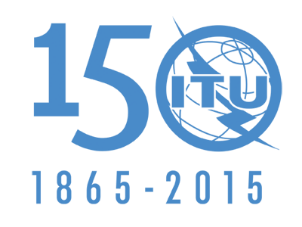 МЕЖДУНАРОДНЫЙ СОЮЗ ЭЛЕКТРОСВЯЗИПЛЕНАРНОЕ ЗАСЕДАНИЕДокумент 15-R25 июня 2015 годаОригинал: русскийУзбекистан (Республика)Узбекистан (Республика)ПРЕДЛОЖЕНИЯ ДЛЯ РАБОТЫ КОНФЕРЕНЦИИПРЕДЛОЖЕНИЯ ДЛЯ РАБОТЫ КОНФЕРЕНЦИИПункт 9.2 повестки дняПункт 9.2 повестки дняРаспределение по службамРаспределение по службамРаспределение по службамРайон Район 2Район 1 800–1 810РАДИОЛОКАЦИОННАЯ5.931 800–1 850ЛЮБИТЕЛЬСКАЯ1 800–2 000ЛЮБИТЕЛЬСКАЯФИКСИРОВАННАЯ 1 810–1 850ЛЮБИТЕЛЬСКАЯ5.98  5.99  5.1001 800–1 850ЛЮБИТЕЛЬСКАЯПОДВИЖНАЯ, за исключением воздушной подвижнойРАДИОНАВИГАЦИОННАЯРадиолокационнаяРаспределение по службамРаспределение по службамРаспределение по службамРайон 1Район 2Район 3...430–432ЛЮБИТЕЛЬСКАЯРАДИОЛОКАЦИОННАЯ5.271  5.274  
5.275  5.276  5.277430–432		РАДИОЛОКАЦИОННАЯ		Любительская
		5.271  5.276  5.278  5.279430–432		РАДИОЛОКАЦИОННАЯ		Любительская
		5.271  5.276  5.278  5.279432–438ЛЮБИТЕЛЬСКАЯРАДИОЛОКАЦИОННАЯСпутниковая служба исследования Земли (активная)  5.279А5.138  5.271  5.276  
5.277  5.280  5.281  5.282432–438		РАДИОЛОКАЦИОННАЯ		Любительская		Спутниковая служба исследования Земли (активная)  5.279А

		5.271  5.276  5.278  5.279  5.281  5.282432–438		РАДИОЛОКАЦИОННАЯ		Любительская		Спутниковая служба исследования Земли (активная)  5.279А

		5.271  5.276  5.278  5.279  5.281  5.282438–440ЛЮБИТЕЛЬСКАЯРАДИОЛОКАЦИОННАЯ5.271  5.274  5.275  
5.276  5.277  5.283438–440		РАДИОЛОКАЦИОННАЯ		Любительская
		5.271  5.276  5.278  5.279438–440		РАДИОЛОКАЦИОННАЯ		Любительская
		5.271  5.276  5.278  5.279Распределение по службамРаспределение по службамРаспределение по службамРайон 1Район 2Район 3...2 450–2 483,5ФИКСИРОВАННАЯПОДВИЖНАЯРадиолокационная5.1502 450–2 483,5		ФИКСИРОВАННАЯ		ПОДВИЖНАЯ		РАДИОЛОКАЦИОННАЯ		5.1502 450–2 483,5		ФИКСИРОВАННАЯ		ПОДВИЖНАЯ		РАДИОЛОКАЦИОННАЯ		5.150...2 500–2 520ФИКСИРОВАННАЯ  5.410ПОДВИЖНАЯ, за исключением воздушной подвижной  5.384А2 500–2 520ФИКСИРОВАННАЯ  5.410ФИКСИРОВАННАЯ СПУТНИКОВАЯ
(космос-Земля)  5.415ПОДВИЖНАЯ, за исключением воздушной подвижной  5.384А2 500–2 520ФИКСИРОВАННАЯ  5.410ФИКСИРОВАННАЯ СПУТНИКОВАЯ
(космос-Земля)  5.415ПОДВИЖНАЯ, за исключением воздушной подвижной  5.384АПОДВИЖНАЯ СПУТНИКОВАЯ 
(космос-Земля)  5.351А  5.407  5.414  5.414А5.4125.404  5.415AРаспределение по службамРаспределение по службамРаспределение по службамРайон 1Район 2Район 32 520–2 655ФИКСИРОВАННАЯ  5.410ПОДВИЖНАЯ, за исключением воздушной подвижной  5.384AРАДИОВЕЩАТЕЛЬНАЯ СПУТНИКОВАЯ  5.413  5.4162 520–2 655ФИКСИРОВАННАЯ  5.410ФИКСИРОВАННАЯ СПУТНИКОВАЯ
(космос-Земля)  5.415ПОДВИЖНАЯ, за исключением воздушной подвижной  5.384AРАДИОВЕЩАТЕЛЬНАЯ СПУТНИКОВАЯ  
5.413  5.4162 520–2 535ФИКСИРОВАННАЯ  5.410ФИКСИРОВАННАЯ СПУТНИКОВАЯ 
(космос-Земля)  5.415ПОДВИЖНАЯ, за исключением воздушной подвижной  5.384AРАДИОВЕЩАТЕЛЬНАЯ СПУТНИКОВАЯ  5.413  5.4165.403  5.414A  5.415A2 535–2 655ФИКСИРОВАННАЯ  5.410ПОДВИЖНАЯ, за исключением воздушной подвижной  5.384AРАДИОВЕЩАТЕЛЬНАЯ СПУТНИКОВАЯ  
5.413  5.416
5.339  5.412  5.417C  
5.417D  5.418B  5.418C
5.339  5.417C  5.417D  5.418B  
5.418C5.339  5.417A  5.417B  5.417C  
5.417D  5.418  5.418A  5.418B  
5.418CРаспределение по службамРаспределение по службамРаспределение по службамРайон 1Район 2Район 3200–209СПУТНИКОВАЯ СЛУЖБА ИССЛЕДОВАНИЯ ЗЕМЛИ (пассивная)РАДИОАСТРОНОМИЧЕСКАЯСЛУЖБА КОСМИЧЕСКИХ ИССЛЕДОВАНИЙ (пассивная)5.340  5.341  5.563AСПУТНИКОВАЯ СЛУЖБА ИССЛЕДОВАНИЯ ЗЕМЛИ (пассивная)РАДИОАСТРОНОМИЧЕСКАЯСЛУЖБА КОСМИЧЕСКИХ ИССЛЕДОВАНИЙ (пассивная)5.340  5.341  5.563A